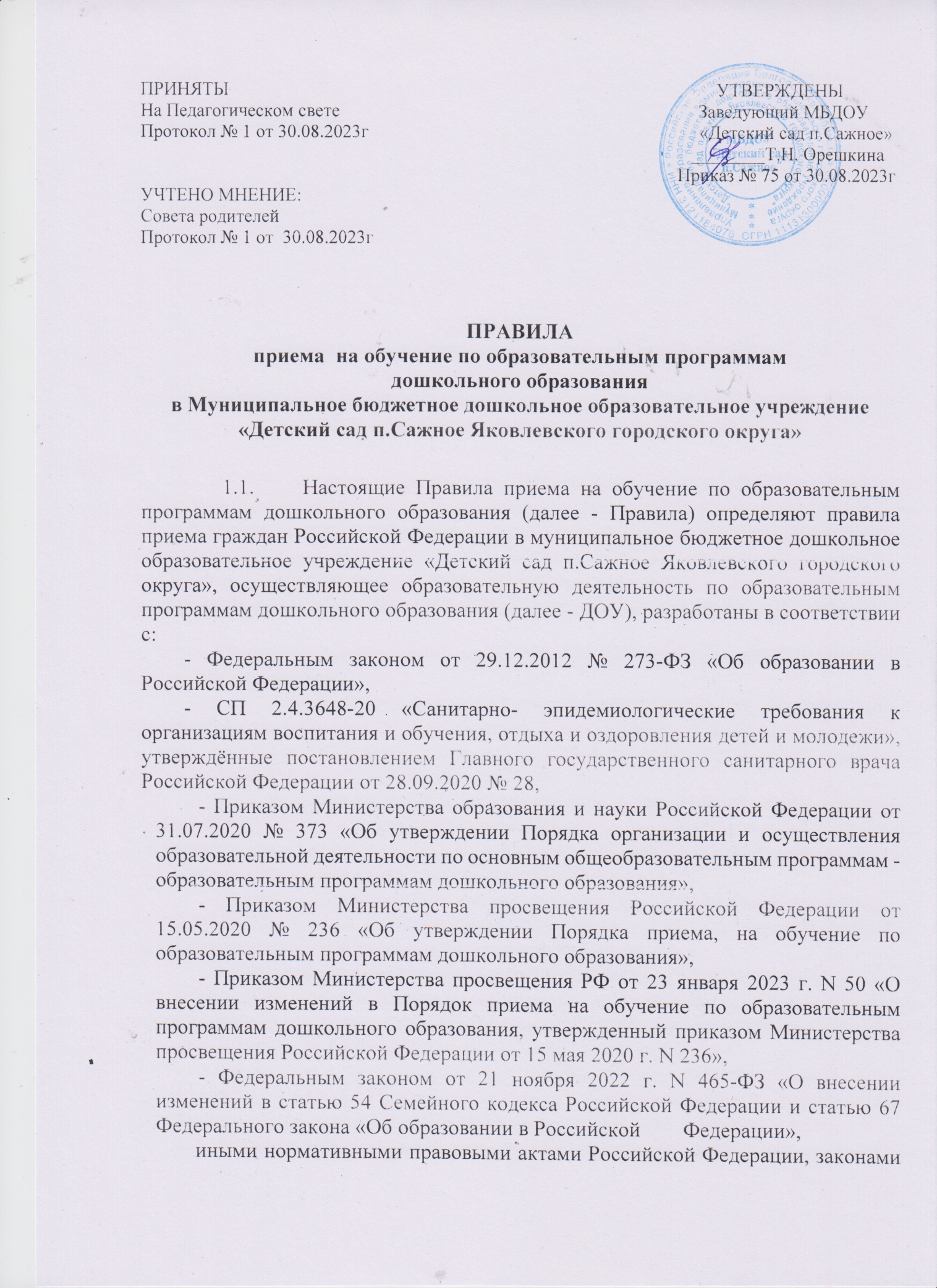 и иными нормативными правовыми актами субъектов Российской Федерации, содержащими нормы, регулирующие отношения в сфере образования. Настоящие Правила приняты, с целью обеспечения реализации прав ребенка на общедоступное, 	бесплатное 	дошкольное 	образование  	и регламентируют Правила приема и восстановления воспитанников в дошкольную образовательную организацию. Прием иностранных граждан и лиц без гражданства в ДОУ осуществляется в соответствии с международными договорами Российской Федерации, Федеральным законом от 29.12.2012 г. № 273-ФЗ «Об образовании Российской Федерации».       1.4. Правила приема в ДОУ устанавливаются в части, не урегулированной законодательством об образовании образовательной организацией самостоятельно. 1.5. Настоящие Правила приема на обучение в ДОУ обеспечивают прием в образовательную организацию всех граждан, имеющих право на получение дошкольного образования и проживающих на территории, за которой закреплена дошкольная образовательная организация (далее – закреплённая территория). 1.6. Ребенок, в том числе усыновленный (удочеренный) или находящийся под опекой или попечительством в семье, включая приемную семью либо в случаях, предусмотренных законами субъектов Российской Федерации, патронатную семью, имеет 	право 	преимущественного 	приема 	на 	обучение по 	основным общеобразовательным 	программам 	в 	государственную или 	муниципальную образовательную организацию, в которой обучаются его брат и (или) сестра (полнородные и неполнородные, усыновленные (удочеренные), дети, опекунами (попечителями) которых являются родители (законные представители) этого ребенка, или дети, родителями (законными представителями) которых являются опекуны (попечители) этого ребенка, за исключением случаев, предусмотренных частями 5 и 6 статьи 67 Федерального закона от 29 декабря 2012 г. N 273-ФЗ "Об образовании в Российской Федерации". 1.7. В приеме в ДОУ может быть отказано только по причине отсутствия в ней свободных мест, за исключением случаев, предусмотренных статьей 88 Федерального закона от 29 декабря 2012 г. № 273-ФЗ «Об образовании в Российской Федерации». Правила приема воспитанников в ДОУ Количество обучающихся, принимаемых в ДОУ в календарном году, определяется на основании утвержденного муниципального задания учреждения. Комплектование учреждения проводится на основании решений Комиссии по рассмотрению заявлений граждан о направлении детей в ДОУ.Учреждение обеспечивает прием воспитанников в возрасте от 1,5 лет до прекращения образовательных отношений и получения дошкольного образования, присмотра и ухода за воспитанниками, проживающими на территории. Прием детей в разновозрастные группы  осуществляется в соответствии с муниципальным заданием. Прием в Учреждение может осуществляться в течение всего календарного года при наличии свободных мест за исключением случаев, предусмотренных статьей 88 Федерального закона от 29 декабря 2012 г. № 273-ФЗ "Об образовании в Российской Федерации" . В случае отсутствия мест родители (законные представители) ребенка для решения вопроса о его устройстве в другую образовательную организацию обращаются непосредственно в управление образования администрации Яковлевского городского округа.Заведующий Учреждения своевременно информирует управление образования администрации Яковлевского городского округа о наличии свободных мест. Прием в Учреждение осуществляется по направлению управления образования администрации Яковлевского городского округа посредством использования региональной информационной системы, указанных в части 14 статьи 98 Федерального закона от 29 декабря 2012 г. № 273-ФЗ «Об образовании в Российской Федерации». Родители (законные представители) принимают решение о своем согласии или отказе зачислить своего ребенка в Учреждение. Прием в Учреждение осуществляется по личному заявлению родителя (законного представителя) ребенка о приеме, при предъявлении оригинала документа, удостоверяющего личность родителя (законного представителя) воспитанника либо документ, удостоверяющий личность иностранного гражданина или лица без гражданства в Российской Федерации в соответствии со статьей 10 Федерального закона от 25 июля 2002 г. № 115-ФЗ "О правовом положении иностранных граждан в Российской Федерации". Родители (законные представители) ребенка, являющиеся иностранными гражданами или лицами без гражданства, дополнительно предъявляют документ(-ы), удостоверяющий(е) личность ребенка и подтверждающий(е) законность представления прав ребенка, а также документ, подтверждающий право заявителя на пребывание в Российской Федерации. Иностранные граждане и лица без гражданства все документы представляют на русском языке или вместе с заверенным переводом на русский язык.В заявлении, родителями (законными представителями), ребенка, указываются следующие сведения: фамилия, имя, отчество (последнее - при наличии), ребенка; дата рождения ребенка; реквизиты записи акта о рождении ребенка или свидетельства о рождении ребенка; адрес места жительства (места пребывания, места фактического проживания) ребенка; фамилия, имя, отчество (последнее - при наличии), родителя (законного представителя) ребенка; реквизиты 	документа, 	удостоверяющего 	личность 	родителя 	(законного представителя) ребенка; реквизиты документа, подтверждающего установление опеки (при наличии); номер телефона, адрес электронной почты (при наличии) родителей (законных представителей) ребенка; о выборе языка образования, родного языка из числа языков народов Российской Федерации, в том числе русского как родного языка; о потребности в обучении ребенка по адаптированной образовательной программе дошкольного образования и (или) в создании специальных условий для организации обучения и воспитания ребенка – инвалида в соответствии с индивидуальной программой реабилитации инвалида (при наличии); - о режиме пребывания ребенка; о желаемой дате приема на обучение. Примерная форма заявления размещается на информационном стенде и на официальном сайте Учреждения в сети. При наличии у ребенка полнородных и неплодородных братьев и (или) сестер, обучающихся в государственной или муниципальной образовательной организации, выбранной родителем (законным представителем) для приема ребенка, его родители (законные представители) дополнительно в заявлении для направления указывают фамилию (-ии), имя (имена), отчество (а) (последнее- при наличии) полнородных или неплодородных братьев и (или) сестер. Прием детей в Учреждение осуществляется на основании: заявления родителей о приеме; направления об определении ребенка в образовательную организацию (предоставленного родителями (законными представителями) в течение 15 дней с момента получения данного направления); копию документа, удостоверяющего личность одного из родителей (законного представителя) ребенка, либо документ, удостоверяющий личность иностранного гражданина или лица без гражданства в Российской Федерации в соответствии со статьей 10 Федерального закона от 25 июля 2002 года № 115 – ФЗ «О правовом положении иностранных граждан в Российской Федерации»; - документ, подтверждающий установление опеки (при наличии); документ 	психолого-медико-педагогической 	комиссии 	(при 	наличии 	и необходимости); документ, выданный медицинской организацией, подтверждающий потребность в обучении в группе оздоровительной направленности (при наличии); родители (законные представители) ребенка дополнительно могут предъявить документ, подтверждающий наличие права на специальные меры поддержки (гарантии) отдельных категорий граждан и их семей (при наличии). А также вправе предъявить копию свидетельства о рождении ребенка, выданное на территории Российской Федерации или выписку из Единого государственного реестра записей актов гражданского состояния, содержащую реквизиты записи акта о рождении ребенка; и вправе предъявить свидетельство о регистрации ребенка по месту жительства или по месту пребывания на закрепленной территории (по собственной инициативе). При отсутствии свидетельства о регистрации ребенка по месту жительства или по месту пребывания на закрепленной территории родитель (законный представитель) ребенка вправе предъявить документ, содержащий сведения о месте пребывания, месте фактического проживания ребенка. 2.14. Родители (законные представители) ребенка, являющиеся иностранными гражданами или лицами без гражданства, дополнительно предъявляют документ (ы), удостоверяющий (е) личность ребенка и подтверждающие законность предоставления прав ребенка, а также документ, подтверждающий право заявителя на пребывание в Российской Федерации. Иностранные граждане и лица без гражданства все документы представляют на русском языке или вместе с заверенным переводом на русский язык. 2.15. Дети с ограниченными возможностями здоровья принимаются на обучение в Учреждение 	по 	адаптированной 	образовательной 	программе дошкольного образования только с согласия родителей (законных представителей) и на основании рекомендаций 	психолого-медико-педагогической 	комиссии 	и 	срока 	освоения программы. Копии предъявляемых при приеме документов хранятся в Учреждении. Заявление о приеме в Учреждение и копии документов, представленные родителями 	(законными 	представителями) 	воспитанников, 	регистрируются руководителем или уполномоченным им должностным лицом, ответственным за прием документов, в журнале приема заявлений о приеме воспитанников в дошкольную образовательную организацию. После 	регистрации 	заявления, 	родителям 	(законным представителям) воспитанников выдается расписка в получении документов. Расписка заверяется подписью руководителя или должностного лица, ответственного за прием документов.  После приема документов Учреждение заключает договор об образовании по образовательным программам дошкольного образования с родителем (законным представителем) воспитанника. Учреждение знакомит родителей (законных представителей) воспитанника с Уставом Организации, сведениями о дате предоставления и регистрационном номере лицензии на осуществление образовательной деятельности (выписки из реестра лицензий на осуществление образовательной деятельности), с образовательными программами, локальными нормативными актами и другими документами, регламентирующими организацию и осуществление образовательной деятельности, правами и обязанностями воспитанников. Факт ознакомления родителей (законных представителей) воспитанника фиксируется в заявлении о приеме в Учреждение, заверяется личной подписью. В течение трех рабочих дней после заключения договора заведующий Учреждения издает распорядительный акт о зачислении ребенка в дошкольную образовательную организацию (далее - распорядительный акт), в котором указывает наименование возрастной группы, количество зачисленных детей в указанную возрастную группу. После издания распорядительного акта ребенок снимается с учета детей, нуждающихся в предоставлении места в муниципальной дошкольной образовательной организации. Распорядительный акт в трёхдневный срок, после издания, размещается на информационном стенде и на официальном сайте Учреждения в сети Интернет. Заключительные положения3.1. Настоящие Правила являются локальным нормативным актом ДОУ, принимаются на Педагогическом совете, согласовываются с Советом родителей и утверждаются приказом заведующего дошкольным образовательным учреждением.3.2. Все изменения и дополнения, вносимые в настоящие Правила, оформляются в письменной форме в соответствии действующим законодательством Российской Федерации.3.3. Правила принимаются на неопределенный срок до принятия новых.